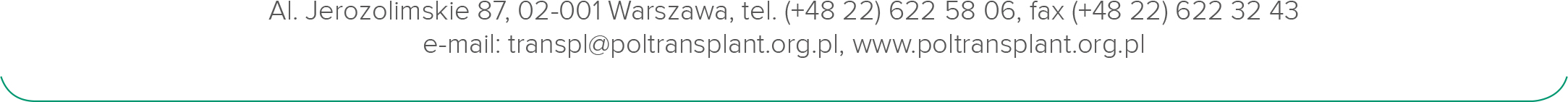 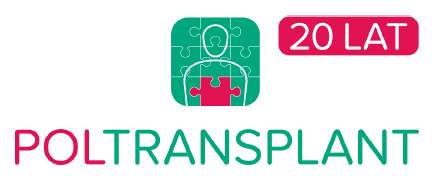 20-lecie powstania Centrum Organizacyjno-Koordynacyjnego do spraw Transplantacji PoltransplantRozwój transplantologii w Polsce w latach dziewięćdziesiątych XX wieku spowodował, że koordynacja pobrań narządów do przeszczepienia od zmarłych dawców stała się niezbędna. Początkowo była to inicjatywa środowiska transplantologów. Wraz z uchwaleniem ustawy transplantacyjnej w 1995 roku zdecydowano o utworzeniu państwowej jednostki – Centrum Organizacyjno-Koordynacyjnego do spraw Transplantacji „Poltransplant”. Centrum powstało w 1996 roku.Czym zajmuje się PoltransplantCentrum Organizacyjno-Koordynacyjne ds. Transplantacji „Poltransplant”:koordynuje pobrania wielonarządowe;prowadzi rejestry ustawowe, takie jak:krajowa lista osób oczekujących na przeszczepienie, rejestr przeszczepień, rejestr żywych dawców, rejestr niespokrewnionych potencjalnych dawców szpiku i krwi pępowinowej,centralny rejestr sprzeciwów; tworzy sieć koordynatorów transplantacyjnych;uczestniczy w procedowaniu wniosków ośrodków ubiegających się o pozwolenie na pobieranie lub przeszczepianie komórek, tkanek lub narządów;monitoruje przywóz i wywóz komórek oraz narządów do i z Polski;finansuje procedury związane z pobieraniem narządów i doborem dawców szpiku;przygotowuje raporty i statystyki dotyczące przeszczepiania;współpracuje z innymi krajami w zakresie donacji i transplantacji;monitoruje jakość i bezpieczeństwo pobierania i przeszczepiania narządów w Polsce;zajmuje się edukacją dotyczącą medycyny transplantacyjnej i ją promuje.Poltransplant pełni rolę krajowej organizacji transplantacyjnej w rozumieniu przepisów UE.Jak ważny jest PoltransplantPowstanie Poltransplantu przyczyniło się do:uporządkowania systemu organizacji w zakresie medycyny transplantacyjnej w Polsce; skoordynowania działań ośrodków transplantacyjnych;wzmocnienia procedur, które mają na celu zapewnienie jakości i bezpieczeństwa pobierania i przeszczepiania narządów. Od 20 lat w Polsce działa ważna instytucja, która uczestniczy w wielopłaszczyznowych działaniach z zakresu medycyny transplantacyjnej.Poltransplant od początku istnienia aktywnie uczestniczy w szkoleniach kierowanych do profesjonalistów medycznych związanych z donacją i przeszczepianiem (jak np. szkolenia ETPOD dla personelu szpitalnego, Donor Action, program Partnerstwo dla Transplantacji organizowane przez Polską Unię Medycyny Transplantacyjnej itp.). Jednostka ta bierze czynny udział w wydarzeniach kierowanych do społeczeństwa, gdzie poruszane są kwestie związane ze szeroko rozumianą medycyną transplantacyjną i świadomym dawstwem, jak np. Piknik Centrum Nauki Kopernik, kampania Zgoda na Życie i inne działania promujące transplantologię realizowane w ramach Narodowego Programu Rozwoju Medycyny Transplantacyjnej.Ważne rocznice w 2016 r.W bieżącym roku obchodzimy nie tylko 20-lecie powstania Poltransplantu, lecz także jubileusz 50-lecia pierwszego udanego przeszczepienia nerki w Polsce. Od 1966 r. w naszym kraju przeszczepiono ponad 28 tysięcy narządów. Dzięki temu biorcy narządów dostali szansę na nowe życie. Jubileusz 20-lecia Poltransplantu odbędzie się w dniach 3-4 listopada w Warszawie – w ramach dorocznego szkolenia dla koordynatorów transplantacyjnych. Czytaj więcej na stronie internetowej Poltransplantu. 